Is it a System?ObjectSystem or not a system?Justify WHY using a bulleted list. Be sure to include all 3 requirements of a system!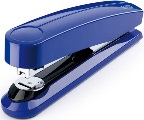 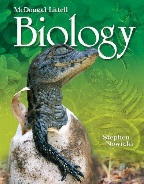 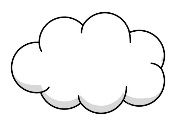 cloud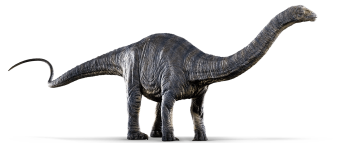 Dinosaur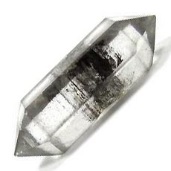 Crystal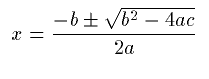 Mathematical Equation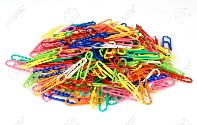 A Pile of Paper Clips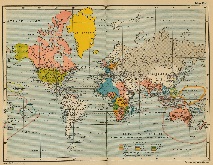 A Map